GUIDELINES, RULES AND CONDITIONS PERTAINING TO PERMITS ISSUED UNDER REBATE ITEMS:460.15/76.06/01.04;460.15/7606.11/01.06;460.15/7606.12.07/01.08;460.15/7606.12.17/01.08;460.15/7606.12.90/01.08;460.15/7606.9/01.05;460.15/7607.11/01.06;460.15/7607.19/01.06; AND460.15/7607.20/01.06 FOR THE IMPORTATION OF CERTAIN ALUMINIUM ROLLED PRODUCTS NOT MANUFACTURED IN THE SACU REGION, CLASSIFIABLE UNDER TARIFF HEADINGS 76.06 AND 76.07PURPOSEThis document serves to provide reference and procedural guidelines applicable to applications for permits in terms of rebate provisions of 460.15/76.06/01.04; 460.15/7606.11/01.06; 460.15/7606.12.07/01.08; 460.15/7606.12.17/01.08; 460.15/7606.12.90/01.08; 460.15/7606.9/01.05; 460.15/7607.11/01.06; 460.15/7607.19/01.06; AND 460.15/7607.20/01.06.This document therefore, addresses the guidelines, rules and conditions applicable to the aforementioned rebate items and the permit application process to be followed by applicants.REBATE PROVISIONRebate items 460.15/76.06/01.04; 460.15/7606.11/01.06;460.15/7606.12.07/01.08; 460.15/7606.12.17/01.08; 460.15/7606.12.90/01.08; 460.15/7606.9/01.05; 460.15/7607.11/01.06; 460.15/7607.19/01.06; AND 460.15/7607.20/01.06 of Schedule No. 4, Part 2 of the Customs and Excise Act No. 91 of 1964 (Customs and Excise Act) make provision for rebate of the full ordinary customs duty on the :Aluminium plates, sheets and strip of a thickness not exceeding 10 mm, coiled, covered on one or both sides with paint or enamel, classifiable under tariff heading 76.06, in such quantities and at such times as the International Trade Administration Commission, may allow by specific permit provided the goods are not available in the SACU market;Aluminium plates, sheets or strip, of a thickness exceeding 0.2 mm, rectangular (including square), not alloyed, with a width not exceeding 200 mm or those with a width exceeding 1700 mm, classifiable In tariff subheading 7606.11, at such times, in such quantities and subject to such conditions as the International Trade Administration Commission may allow by specific permit, provided the goods are not available in the SACU market;Aluminium plates, sheets and strip, of a thickness exceeding 0, 25 mm but not exceeding 0.5 mm or with a thickness exceeding 1.2 mm, rectangular (including square), alloyed, classifiable in tariff subheading 7606.12.07, at such times, in such quantities and subject to such conditions as the International Trade Administration Commission may allow by specific permit, provided the goods are not available in the SACU market;Aluminium plates, sheets and strip, of a thickness exceeding 0.2 mm, rectangular (including square), alloyed, not coated or covered with paint, enamel or plastics [excluding non-slip flooring with patterns in relief (tread plate), those which are perforated, and those containing by mass more than 0.5  per cent of copper, 6 per cent of magnesium or 4 per cent of silicon], classifiable in tariff subheading 7606.12.17, at such times, in such quantities and subject to such conditions as the International Trade Administration Commission may allow by specific permit, provided the goods are not available in the SACU market;Aluminium plates, sheets and strip, rectangular (including square), alloyed, those with a thickness greater than 60mm; those with a width exceeding 2000 mm; those that are surface treated with titanium and/or zirconium; classified in tariff subheading 7606.12.90, at such times, in such quantities and subject to such conditions as the International Trade Administration Commission may allow by specific permit, provided the goods are not available in the SACU market;Other, of aluminium, classifiable in tariff heading 7606.9, at such times, in such quantities and subject to such conditions as the International Trade Administration Commission may allow by specific permit, provided the goods are not available in the SACU market;Aluminium foil, not backed, of a thickness not exceeding 0.2 mm, of a width not exceeding 200 mm or of a width exceeding 1550 mm, rolled but not further worked, classifiable in tariff subheading 7607.11, at such times, in such quantities and subject to such conditions as the International Trade Administration Commission may allow by specific permit, provided the goods are not available in the SACU market;Other aluminium foil (whether or not printed), not backed, of a thickness not exceeding 0.2 mm, classifiable in tariff heading 7607.19, at such times, in such quantities and subject to such conditions as the International Trade Administration Commission may allow by specific permit, provided the goods are not available in the SACU market; andAluminium foil, backed (whether or not printed), of a thickness (excluding backing) not exceeding 0.2 mm, classified in tariff heading 7607.20, at such times, in such quantities and subject to such conditions as the International Trade Administration Commission may allow by specific permit, provided the goods are not available in the SACU market.APPLICATION PROCEDUREApplicants must acquaint themselves with the provisions of the Customs and Excise Act, the International Trade Administration Act No 71 of 2002 (ITA Act) and other legislation relating to the importation of goods into the Republic of South Africa. The applicant shall provide International Trade Administration Commission of South Africa (ITAC) with the required information as per the relevant application form (Annexure A). Should the space provided in the application form not be sufficient, applicants should use the format of the application form as a guide for the format in which the required information should be submitted. These guidelines must be read and understood before completing the application form. Completed original applications for permits may be forwarded to:The Senior Manager: Tariff Investigations II International Trade Administration Commission of South Africa 	 Private Bag X 753 Pretoria0001Or hand delivered to:Block E, 1st FloorDTI Campus77 Meintjies StreetSunnysidePretoria0002Should an application be found to be deficient, it will not be processed further   and the applicant will be informed accordingly. An application will be regarded as deficient if the following is found:The application is not submitted in the correct format;The application does not comply with the guidelines, rules and conditions as set out in this document;The requested information is not submitted; andThe application contains conflicting information or incorrect information.Applicants who submit deficient applications must re-submit duly completed application forms to replace the deficient application forms, should they wish to proceed.Applications must be made well in advance of the shipment of the goods, as rebate permits will not be issued retrospectively. Applicants should allow an issuance period of fourteen (14) days from date ITAC received a properly documented and duly completed application.Permits for the respective rebate items are valid for the period stipulated on the permit and no extensions will be granted. The permits are issued at the discretion of the ITAC.  Should the application be rejected, the applicant will be informed in writing of the decision and the reasons thereof to enable them to seek appropriate recourse.APPLICABLE CONDITIONSApplicants must get written confirmation using Annexure B of the application form, from local manufacturer of aluminium rolled products, that the products to be imported are not available in the Southern African Customs Union (SACU) market. Applicants are encouraged to seek the confirmation 14 days before submitting an application.Applicants must comply with the provisions of the Customs and Excise Act, the ITA Act and all other South African legislation relating to the importation of goods into the Republic of South Africa, relevant to the transaction.Any request for an amendment of the rebate permit will only be considered when an error was made by ITAC upon the issuance of a permit.Note:  No amendments will be effected in instances where the applicant was responsible for submitting of incorrect information. In such instances a new application will be required. Should the permit holder misplace a rebate permit, the permit holder will be required to submit an application in the form of an affidavit for a re-issue of the rebate permit. This must clearly set out the circumstances giving rise to the loss of the original permit and show good cause or reasons why a substitute permit must be issued. ITAC may consider issuing a replacement of the lost original permit provided the above is duly submitted. ITAC may satisfy itself as to the accuracy of the information supplied to it by the applicant by conducting verifications at such time and place as it deems necessary, including verification visit(s) at the premises of the applicant that provided the information.ITAC may inform the applicant concerned of the dates of the intended visit, and where such information is provided, the verification will be conducted on those dates.Following a verification visit, ITAC shall compile a verification report indicating what information was verified and may make same available to the applicant.NON-COMPLIANCEWhere non-compliance is detected, appropriate action will be taken against the relevant party or parties in terms of the ITA Act and/ or the Customs and Excise Act.  This action may include (without limitation) criminal charges; withdrawal of the permit/s concerned and it may affect future application for permits.Should it be found that the goods imported in terms of the rebate permit are used for a purpose other than that described in the rebate provision and in the permit, the applicable customs duty and penalties will be imposed by SARS.										Annexure AAPPLICATION FORM FOR REBATE ITEMS GUIDELINES, RULES AND CONDITIONS PERTAINING TO PERMITS ISSUED UNDER REBATE ITEMS: 460.15/76.06/01.04; 460.15/7606.11/01.06; 460.15/7606.12.07/01.08; 460.15/7606.12.17/01.08; 460.15/7606.12.90/01.08; 460.15/7606.9/01.05; 460.15/7607.11/01.06; 460.15/7607.19/01.06; AND 460.15/7607.20/01.06 FOR THE IMPORTATION OF CERTAIN ALUMINIUM ROLLED PRODUCTS NOT MANUFACTURED IN THE SACU REGION, CLASSIFIABLE UNDER TARIFF HEADINGS 76.06 AND 76.07PLEASE NOTE:IT IS IMPERATIVE TO UNDERSTAND THE CONTENT OF THE DOCUMENT TITLED “GUIDELINES, RULES AND CONDITIONS PERTAINING TO PERMITS ISSUED UNDER REBATE 460.15/76.06/01.04; 460.15/7606.11/01.06; 460.15/7606.12.07/01.08; 460.15/7606.12.17/01.08; 460.15/7606.12.90/01.08; 460.15/7606.9/01.05; 460.15/7607.11/01.06; 460.15/7607.19/01.06; AND 460.15/7607.20/01.06 FOR THE IMPORTATION OF CERTAIN ALUMINIUM ROLLED PRODUCTS CLASSIFIABLE UNDER TARIFF HEADINGS 76.06 AND 76.07”, BEFORE COMPLETING THIS APPLICATION FORM.If the space provided for on the application form is insufficient, please use the lay-out of this application form as a guideline of the form in which the requested information should be submitted.Details of Applicant:Name of Applicant: …………………………………………………………………………..1.2 VAT Registration No.:                 1.3 Importer’s code:       ………………………………             ………………………………...1.4 Physical Address: ………………………………………………………………….............…………………………………………………………………………..…………………………………………………………………………..Contact Details:1.5.1       Contact Person: …………………………………………………………………………..Contact Number:…………………………………………………………………. Email Address: …………………………………………………………………… Facsimile Number: …………………………………………………………………… Details of Manufacturer (if different from paragraph  1):Company name: ……………………………………………………………………. VAT Registration No.:           2.3 Importer’s code:……………………………        ………………………………… Physical Address:…………………………………………………………………….…………………………………………………………………….Furnish the following summary information in respect of each of the aluminium rolled products to be imported (See Annexure B).Please provide details of the nature of business of the applicant taking into consideration the imported goods to which the rebate provision or permit relates :………………………………………………………………………………………………………………………………………………………………………………………………5.   Kindly indicate the employment figures in relation to the end product to be manufactured (if applicable):AFFIDAVITSubmit the following declaration by the CEO or duly authorized representative of the company: I, _________________________ (full names) with Identity Number _____________________, in my capacity as ______________________of __________________________ (hereinafter referred to as the applicant)hereby declare under oath that I am duly authorised to depose hereto, and that the information furnished in this permit application for rebate item 460.15/76.06/01.04; 460.15/7606.11/01.06; 460.15/7606.12.07/01.08; 460.15/7606.12.17/01.08; 460.15/7606.12.90/01.08; 460.15/7606.9/01.05; 460.15/7607.11/01.06; 460.15/7607.19/01.06; AND 460.15/7607.20/01.06 for the importation of aluminium rolled products, classifiable under tariff headings 76.06 and 76.07, is to the best of my knowledge true and correct.NAME:____________________DESIGNATION: _______________________SIGNATURE:______________________DATE: _______________________ I CERTIFY THAT THE DEPONENT HAS ACKNOWLEDGED THAT HE/SHE KNOWS AND UNDERSTANDS THE CONTENTS OF THIS STATEMENT, AND THAT HE/SHE HAS NO OBJECTION TO TAKING THE PRESCRIBED OATH, AND THAT HE/SHE CONSIDERS THIS OATH TO BE BINDING ON HIS/HER CONSCIENCE.  THE STATEMENT WAS SWORN TO/ AFFIRMED BEFORE ME AND THAT THE DEPONENT’S SIGNATURE WAS PLACED THEREON BEFORE ME.SIGNED and SWORN to before me at __________________ this ____ Day of _________ Year_________.________________________COMMISSIONER OF OATHFULL NAMES:_______________________________DESIGNATION:______________________________ADDRESS:__________________________________                                                   Check ListPlease note: Before the rebate items 460.15/76.06/01.04; 460.15/7606.11/01.06; 460.15/7606.12.07/01.08; 460.15/7606.12.17/01.08; 460.15/7606.12.90/01.08; 460.15/7606.9/01.05; 460.15/7607.11/01.06; 460.15/7607.19/01.06; AND 460.15/7607.20/01.06 application form is submitted to ITAC, the applicant is required to complete the check list which is shown in table 1 below:Table 1: Check ListProduct  DescriptionTariff SubheadingCustoms Value (FOB) in Rands Quantity (i.e kg/units)Country Importing fromApplicant’s Total EmploymentFemaleMaleYouth (18- 35 years)Total Direct Factory WorkersFemaleMaleYouth (18- 35 years)Documents and information to be submittedMark with an XImporters CodeVAT registration no.Stamped confirmation of unavailability from local manufacturers (Annexure B)Copy of previous permit (if applicable)Signed affidavitAnnexure BREQUEST FOR CONFIRMATION OF AVAILABILITYREQUEST FOR CONFIRMATION OF AVAILABILITYREQUEST FOR CONFIRMATION OF AVAILABILITYREQUEST FOR CONFIRMATION OF AVAILABILITYREQUEST FOR CONFIRMATION OF AVAILABILITYREQUEST FOR CONFIRMATION OF AVAILABILITYREQUEST FOR CONFIRMATION OF AVAILABILITYFOR ALUMINIUM ROLLED PRODUCTS MANUFACTURED IN SACU MARKETFOR ALUMINIUM ROLLED PRODUCTS MANUFACTURED IN SACU MARKETFOR ALUMINIUM ROLLED PRODUCTS MANUFACTURED IN SACU MARKETFOR ALUMINIUM ROLLED PRODUCTS MANUFACTURED IN SACU MARKETFOR ALUMINIUM ROLLED PRODUCTS MANUFACTURED IN SACU MARKETFOR ALUMINIUM ROLLED PRODUCTS MANUFACTURED IN SACU MARKETFOR ALUMINIUM ROLLED PRODUCTS MANUFACTURED IN SACU MARKETDiameter           mmThicknessAlloy/GradeCoating[other specification]Available in SACU            Yes or No ( To be Completed by Hulamin Operations)[stamp from local manufacturer][stamp from local manufacturer]Diameter           mmThicknessAlloy/GradeCoating[other specification]Available in SACU            Yes or No ( To be Completed by Hulamin Operations)[stamp from local manufacturer][stamp from local manufacturer]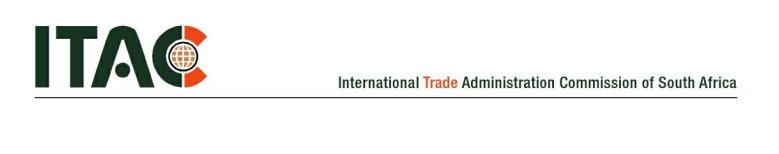 